FARHAN 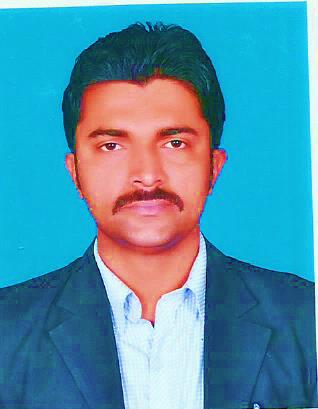 Email: farhan.388340@2freemail.com ABOUT ME: With 05+ Year of construction and maintenance experience in residential, commercial and industrial sector (SAUDI ARAMCO & SABIC) as a Project Engineer - Civil.CORE COMPETENCIES: Project Execution & Management (Construction, Maintenance and Finishing)Site resources management (Labor and material etc.)Time, Budget, Quality and site safety management. Coordination, Team player and Quality leadership.Creative, Problem solving and Result orientated.ORGANIZATIONAL EXPERIENCE:  SEP-2018 – Present (Assistant Manager – Civil)Currently working in DHA VILLAS Construction & Finishing by           Shahzad contracting company Lahore, Pakistan. (Full Time)                      Role & Responsibilities:To ensure site execution as per DHA laws and drawing.To ensure GREY & FINISHES works of building as per plan and client demand.To arrange site resources Labor, Material and Sub-contractors.Billing to contractors as per quotation and actual measurements.Procurement of all kind building material.Coordination and reportingAUG-2016  -  AUG-2018  (Project Engineer - Civil)Shutdown projects of Saudi ARAMCO & SABIC PLANT + COMMUNITY Villas construction at IKK Group of companies, Kingdom of Saudi Arabia. (Full Time)          Role & Responsibilities:Supervised manpower of more than 70 workers.Construction and maintenance of Sulfur pits, Pump, Utilities and Foundations of production equipment.To supervise Tile, Paint, Wood, Block, Fencing, Plastering and concrete repair.To ensured Fixing of re bars and formwork as per given drawing.To supervise Building finishing works inc. Plumbing & Electric fittings.Prepare estimation sheets and make Schedule of material and equipment purchases and delivery.Co-ordination with clients, Planner, Contractors and suppliers.Ensuring project meet agreed specifications, budget and timescale.Ensuring site safety and good quality work.QA/QC activities (Coordination, Field visit & documentation) Maintained record of site machinery, Tools and Equipment.Providing technical advice and problem solving.Daily Progress Report to Construction Manager and Client.AUG-2013  -  AUG-2016  (Site Engineer - Civil)Commercial & Villa construction projects by TAQ international Organization Islamabad, Pakistan. (Full Time)          Role & Responsibilities:Complete Construction of 5 story commercial plaza as from starting to its finishes. (Independently)Complete supervise internal and external Finishing works like Tile, Ceiling, Wood, Washroom, Kitchen fittings, Glass, Plumbing & Electric fitting, Paint, Roof heat treatment and epoxy coating etc.Ensuring project meet agreed specifications, budget and timescale.Raising quotations and preparing estimation sheets.Coordination and Arrangement of sub-contractors & suppliers.Billing to contractors as per quotation and actual measurements.Procurement of all kind building material.Drafting and Surveying where it needed.Perform field test (Geo technical and Slump)To ensure site safety and quality construction.Maintain inventory record on daily basis.Coordination and reporting to owner & architect.EDUCATION:M-Phil/MS in Project Management - Construction from the University of Lahore (UOL) Pakistan   (In process - Sunday Classes only & Can be freeze any time)BS Civil Engineering from the University of Lahore (UOL) Pakistan - First division.DAE Civil Technology from the Asian college of technology Bahawalpur Pakistan - First division.CERTIFICATION & MEMBERSHIPSMember Saudi Council of Engineers.Attested degree from Saudi embassy and culture.Member Pakistan Engineering Council and Geo technical society.Valid registration of ARAMCO as work permit receiver.Valid Driving license of Pakistan and Saudi Arabia LTV SAUDI ARAMCO and SABIC industrial project SHUTTDOWN experience.Work appreciation letters from client (SAUDI ARAMCO & SABIC).HSE & Driving appreciation letter from ARAMCO Gas plant.PERSONAL INFORMATION:Nationality: Pakistan Marital status: Married in Fab-2018.Languages: Good in English Urdu Hindi Punjabi and intermediate in Arabic. 